Lote para desfazimanto: 02-2015 – (Mobiliário em geral)Estado dos bens: Antieconômico;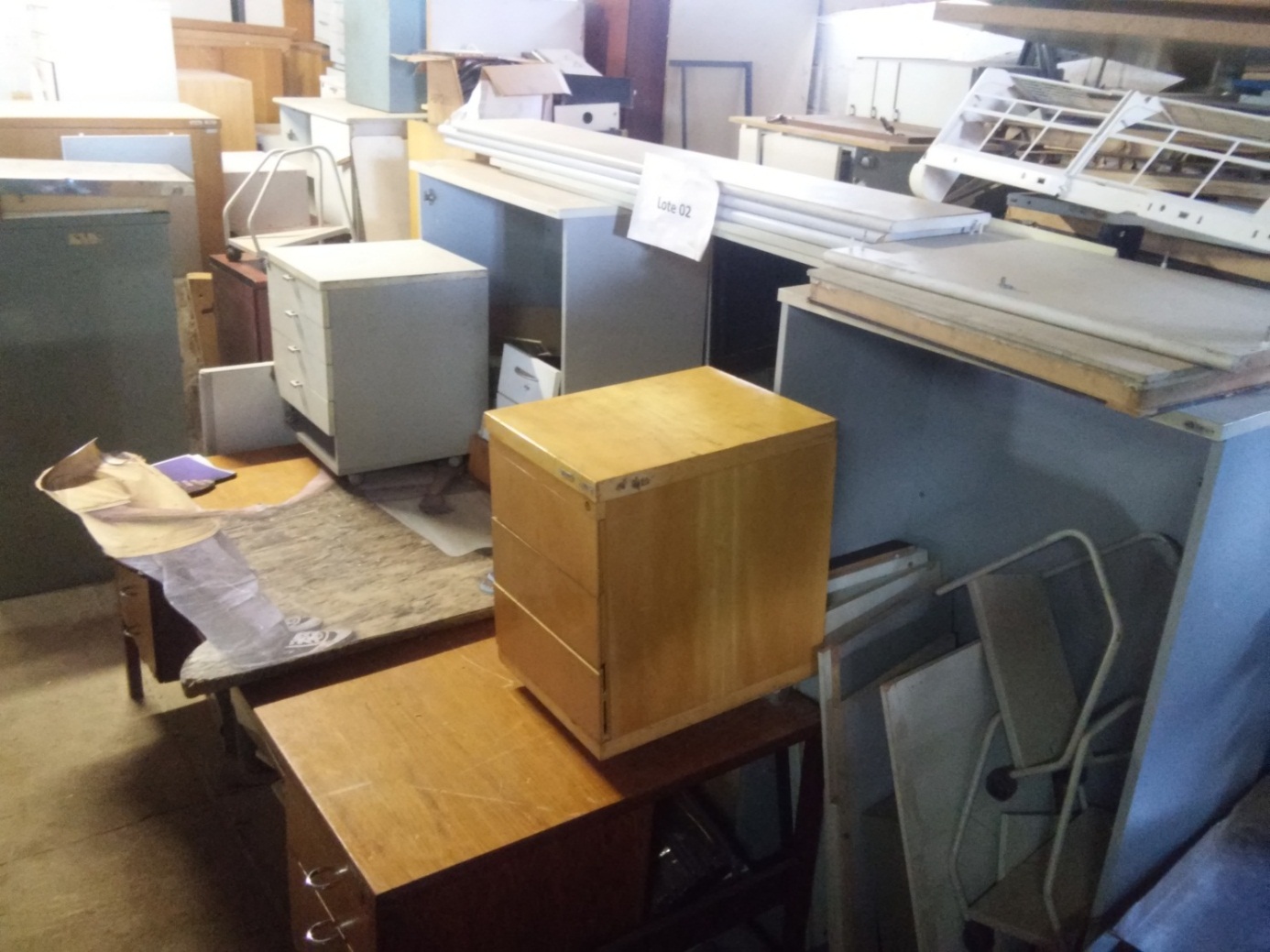 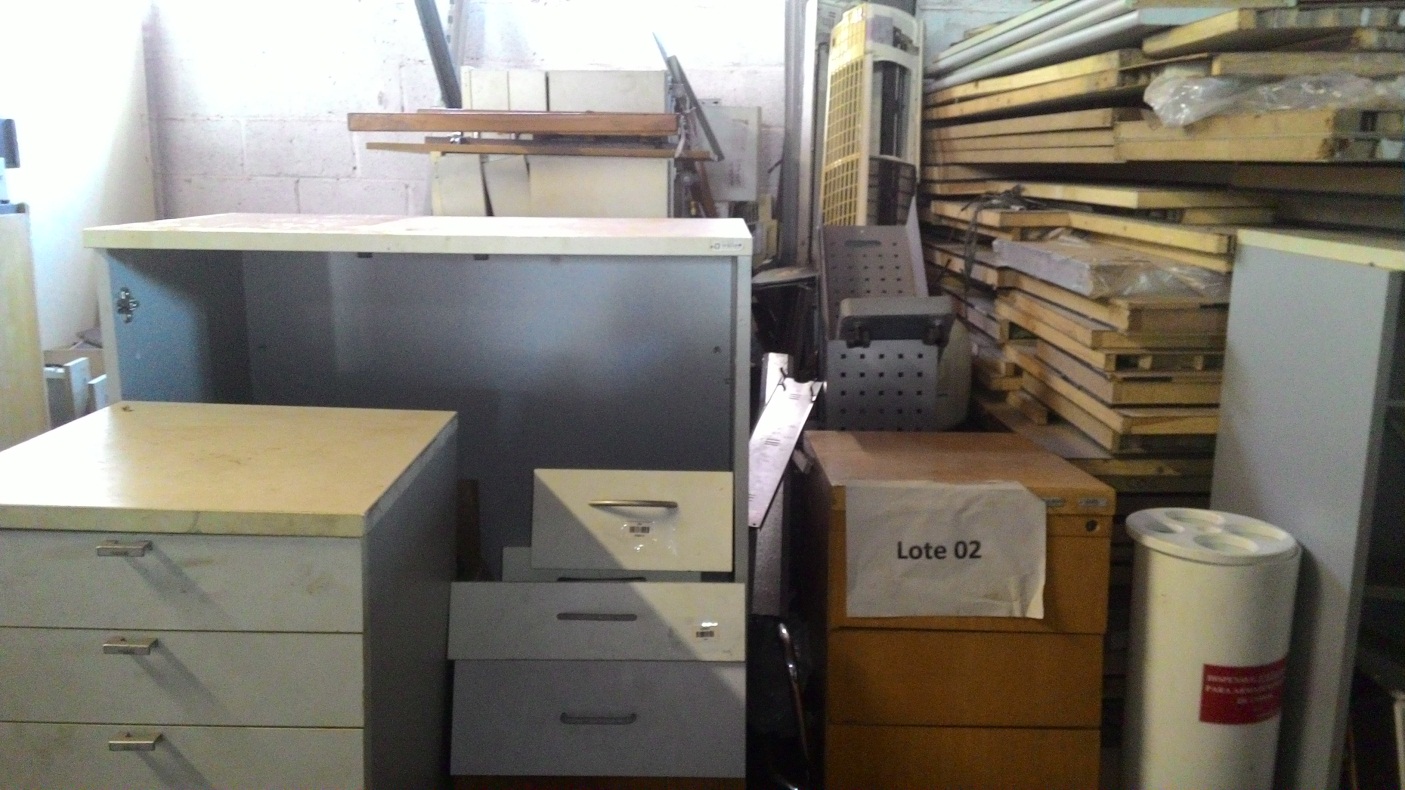 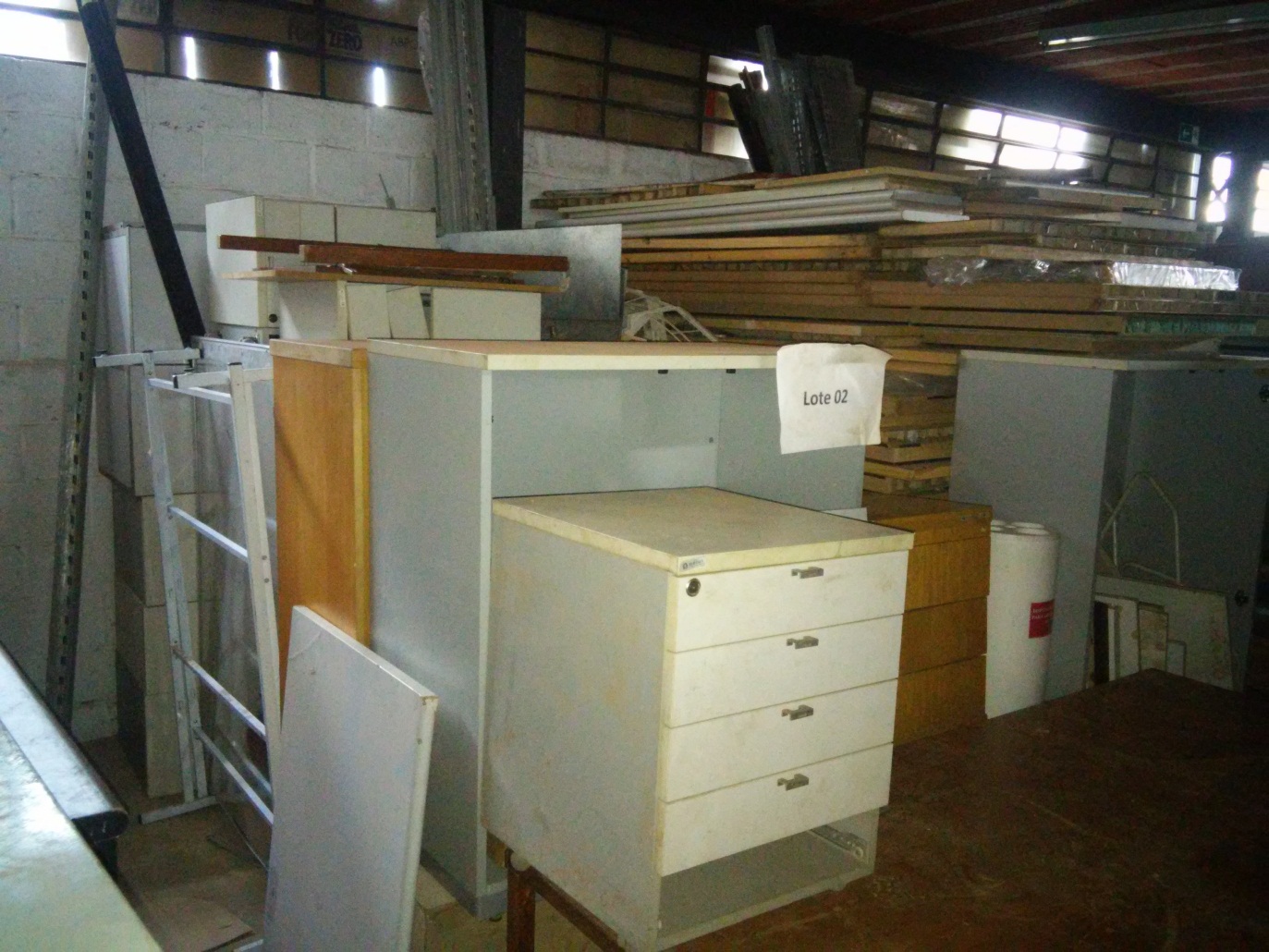 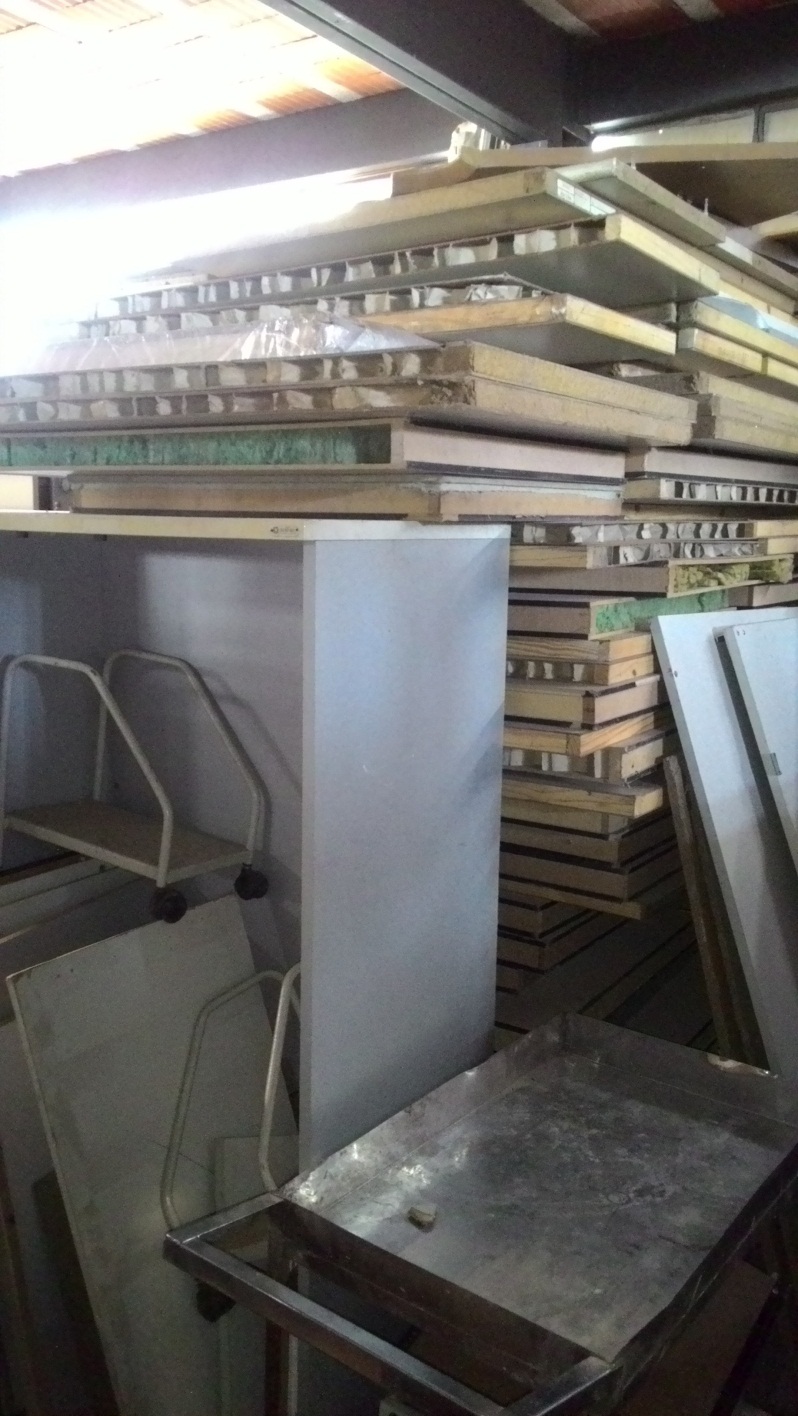 